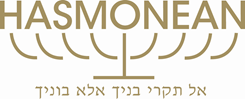 Person Specification- Emotional Wellbeing Practitioner HASMONEAN HIGH SCHOOLIn addition to the candidates’ ability to perform the duties of the post, the interview will also explore issues relating to safeguarding and promoting the welfare of children including - motivation to work with children and young people; ability to form and maintain appropriate relationships and personal boundaries with children and young people; emotional resilience in working with challenging behaviours; and attitudes to use of authority and maintaining discipline.CriterionEssentialDesirableEducation/QualificationsPost-graduate Diploma or Masters level in Counselling or PsychotherapyBACP Accreditation, UKCP registration or BPC Further therapeutic training or qualification in working with children and young people KnowledgeKnowledge and Experience An understanding of the developmental, emotional, social and educational issues of children and young peopleKnowledge of local mental health and CAMHS ServiceKnowledge of the Children’s Act and legislation pertaining to children ExperienceMinimum of 1 years’ experience of working with children and young people (final year placement experience would be counted) An awareness of range of needs of people from diverse ethnic, cultural and social backgrounds Good written and verbal communication skills Recognise the TRUE aspects and influences of health and wellbeingKnow how to manage confidentiality and comply with legislation around data protectionRecent proven successful experience working in a secondary school setting or other youth provisionSkills and AttributesQuickly build rapport and trust with young people as a respected champion of healthInspire and support others to put their health and wellbeing back on trackProvide support to help others overcome the challenges they may face in making behaviour changesCommunicate and lead health campaigns that will potentially change livesPositive communication and listening skills Patience, tolerance and sensitivityA mature and non-judgmental outlook Ability to work independentlyEnthusiasm Ability to manage and train older students to act as wellbeing championsProven recent success in planning and delivering workshops for young people on relevant mental health and wellbeing topics